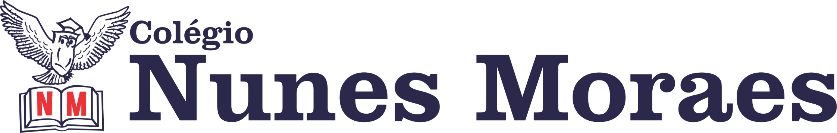 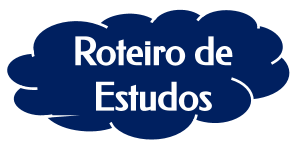 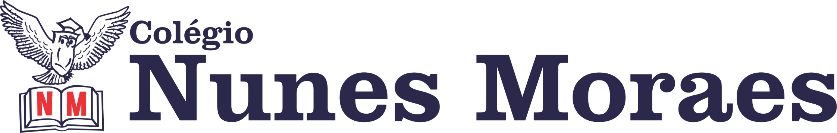 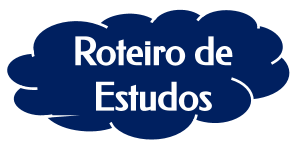 DIA: 04 DE MAIO DE 2020  - 7º ANO – TURMA AOlá, aluno!Hoje você vai estudar usando um roteiro de estudo. Fique ligado!O roteiro a seguir é baseado no modelo de ensino a distância, em que você vai estudar usando ferramentas básicas como Apostila SAS ou ferramentas digitais, como, SAS online, YouTube, sites, WhatsApp.1ª aula: 7:20h às 8:15h – MATEMÁTICA – PROFESSOR: DENILSON SOUSA1º passo: Faça, atentamente, a leitura das páginas 90 e 91 (caso seja necessário para uma melhor compreensão faça a leitura mais de uma vez) (3 min.)2º passo: Assista a videoaula sobre par ordenado e plano cartesiano no seguinte link:  https://youtu.be/ok8fN3udkKk  (27 min)3º passo: Resolva as questões 1 e 2 da página 93 e a questão 3 da página 94.  (20 min)Durante a resolução dessas questões o professor Denilson vai tirar dúvidas no WhatsApp (9165-2921)Exercícios pós-aula:  Caderno suplementar. Página. 47, questão 1. Faça foto das atividades que você realizou e envie para o meu número privado.Essa atividade será pontuada para nota.2ª aula: 8:15h às 9:10h – GEOGRAFIA – PROFESSOR: ALISON ALMEIDA1º passo: Abertura do capítulo 05. Leia a página 82 (SAS)2º passo: Leitura das páginas 83 a 85 (SAS)3º passo: Assista à videoaula clicando no link: https://www.youtube.com/watch?v=vHMCpLDt9Ng&feature=youtu.be4º passo: Faça os exercícios - Página: 84 (SAS) Questões 1 e 2, e Página: 94 (SAS) Questão 1Link da Correção da Atividadehttps://drive.google.com/file/d/1Cs7CqVXpPw8teu0u9-J8D23HFLsoccRl/view?usp=sharing IMPORTANTE: Só consulte o link da correção após você fazer atividade com seu conhecimento. Qualquer dúvida deixe uma mensagem no WhatsApp.5º passo: Atividade de Casa - Página: 97 (Ativ. Suplementar) Questões 1 e 2Durante a resolução dessas questões o professor Alison vai tirar dúvidas no WhatsApp (9.9107-4898)A correção dessa atividade será disponibilizada na próxima aula.Faça foto das atividades que você realizou e envie para o meu número privado.Essa atividade será pontuada para nota.Intervalo: 9:10h às 9:45h3ª aula: 9:45h às 10:40h – CIÊNCIAS – PROFESSORA: RAFAELLA CHAVESPara darmos início à aula clique no link abaixo: https://drive.google.com/open?id=1iJ8cImSAEP5F_QqmY_NstSq3OnTpqCJ31º passo: Abertura do capítulo 05. Faça a leitura da página 58.2º passo: Faça a leitura do texto da página 59 e 60. Resolva as questões 1 à 3 da página 62. 3º passo: Assista a videoaula SAS ao vivo | 7º ano | Ciências | 06/04 | aula 3 no link: https://youtu.be/xG3BI3HqBKU 4º passo: Resolva as questões 01 e 02 da página 60.Dica de leitura: “Para ir além: Japão busca fontes mais seguras”, Página 61.Durante a resolução dessas questões, a professora Rafaella vai tirar dúvidas no WhatsApp (9.9205-7894)5º passo – Atividade de casa: Explore seus conhecimentos: página 73, questão 1. Faça foto das atividades que você realizou e envie para o meu número privado.Essa atividade será pontuada para nota.4ª aula: 10:40h às 11:35h – INGLÊS – PROFESSOR: CARLOS ANJO1º passo: Desenvolvendo habilidades socioemocionais. Assista o clipe Happier de Bastille:Link do vídeo: https://www.youtube.com/watch?v=m7Bc3pLyij02º passo: Assista os vídeos com as orientações para o capítulo 5, página 40;Links dos vídeos:  1 -  https://www.youtube.com/watch?v=IfSszfZW6XE&feature=youtu.be                             2 - https://www.youtube.com/watch?v=NR4q8Hqks0s&feature=youtu.be3 - https://www.youtube.com/watch?v=o17oD0agqqI&feature=youtu.be3º passo: Assista o vídeo de abertura do capítulo da SAS TV até o tempo indicado: 01min14s e resolver a questão 1, p. 40.Link do vídeo: https://app.portalsas.com.br/sastv/#/channels/1/videos/5840ou acesse a videoaula através do código que aparece no início do capítulo.4º passo: Assistir ao vídeo sobre as questões 2 e 3, página 40.Link do vídeo: https://www.youtube.com/watch?v=BkAoRMjiPR8&feature=youtu.beContinua5º passo: Assistir ao vídeo sobre as questões 1 a 3, página 41.Link do vídeo: https://www.youtube.com/watch?v=m00I7zLhKTA&feature=youtu.beDurante a resolução dessas questões, o professor Carlos vai tirar dúvidas no WhatsApp (9.9274-5798)Faça foto das atividades que você realizou e envie para o meu número privado.Essa atividade será pontuada para nota